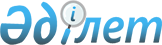 Вопросы Счетного комитета по контролю за исполнением республиканского бюджета
					
			Утративший силу
			
			
		
					Р А С П О Р Я Ж Е Н И Е ПРЕЗИДЕНТА РЕСПУБЛИКИ КАЗАХСТАН от 3 июня 1996 г. N 3012. Утратило силу - Указом Президента Республики Казахстан от 5 августа 2002 года N 917 ~U020917 .



          1. Утвердить прилагаемую структуру Счетного комитета по контролю
за исполнением республиканского бюджета.




          2. (Пункт 2 исключен - Указом Президента РК от 21 марта 2002 г. N 825 
(вступает в силу с 1 января 2002 г.)  
 U020825_ 
  )





      Президент
Республики Казахстан

                                                   Приложение



                                           к распоряжению Президента
                                              Республики Казахстан
                                                от 3 июня 1996 г.
                                                     N 3012











                                                          Структура




                                      Счетного комитета по контролю




                            за исполнением республиканского бюджета 
<*>





     Сноска. Внесены изменения - Указом Президента РК от 21 марта 2002 г. 
N 825  
 U020825_ 
  )
Председатель Счетного комитета
Члены Счетного комитета
Аппарат Счетного комитета
      
      


					© 2012. РГП на ПХВ «Институт законодательства и правовой информации Республики Казахстан» Министерства юстиции Республики Казахстан
				